                                                                      2024 Scholarship ProgramThe Darcie Dekker Budd Scholarship Fund was developed in 2012 in memory of Darcie Dekker Budd who dedicated her life to the education and development of the students she taught. As a teacher, coach, mentor, and friend, Darcie was always there to help anyone in need. It is our hope that this scholarship fund continues her legacy.The Darcie Dekker Budd Scholarship Fund is designed to provide financial assistance to high school graduates during their first year of college in pursuit of a four year bachelor degree from an accredited university.Guidelines:◊  Applicant must be a graduating high school senior and attending a four year accredited college or university.◊ Priority will be given to students pursuing a bachelor degree in education or related field i.e. Social work, counseling, etc.; however, all students are encouraged to apply. ◊ The following documents must be submitted as part as the application: Entry form, typed essay, and letter of recommendation. ◊ Entries must be received no later than April 26, 2024. Entries should be emailed to Shawn Dekker—swdekker27@gmail.com. A hard copy should also be given to your Guidance Counselor.  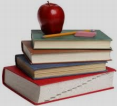                                                                       2024 Scholarship Entry FormThe Darcie Dekker Budd Scholarship Fund will award a one-time scholarship of $1500 to a High School Senior.Name: ______________________________________ Email Address: ________________________________________Address: _____________________________________________________________________________________________Phone: ______________________________ Fall 2023 College or University: ________________________________________________________________Major: ________________________________________________________________Essay Question:What one person has influenced your life the most and why?(Essay should be typed and between 500-750 words in length)Letter of Recommendation:Letter of recommendation may come from a teacher, coach, counselor, relative, family friend, boss, etc.Signature of Applicant: ______________________________________ Date: ________________________Please email completed application to: Shawn Dekker swdekker27@gmail.com by April 26, 2024.A hard copy of the application should also be given to your Guidance Counselor. 